ГЕРБ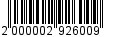 МУНИЦИПАЛЬНОЕ ОБРАЗОВАНИЕ«ВСЕВОЛОЖСКИЙ МУНИЦИПАЛЬНЫЙ РАЙОН»ЛЕНИНГРАДСКОЙ ОБЛАСТИАДМИНИСТРАЦИЯПОСТАНОВЛЕНИЕ__________________                      					                      №______________г. ВсеволожскОб утверждении норматива стоимости одного квадратного метра общей площадижилья на II квартал 2016 года на территорииМО «Всеволожский муниципальный район»Ленинградской областиВ соответствии с Приказом Министерства строительства и жилищно - коммунального хозяйства Российской Федерации от 07.04.2016 
№ 218/пр «О показателях средней рыночной стоимости одного квадратного метра общей площади жилого помещения по субъектам Российской Федерации на II квартал 2016 года», Методическими рекомендациями по определению норматива стоимости одного квадратного метра общей площади жилья 
в муниципальных образованиях Ленинградской области и стоимости одного квадратного метра общей площади жилья в сельской местности Ленинградской области, утвержденными Распоряжением Комитета по строительству Правительства Ленинградской области от 04.12.2015 года № 552«О мерах по обеспечению осуществления полномочий Комитета по строительству Ленинградской области по расчету размера субсидий и социальных выплат, предоставляемых за счет средств областного бюджета Ленинградской области в рамках реализации на территории Ленинградской области Федеральных целевых программ и государственных программ Ленинградской области», администрация муниципального образования «Всеволожский муниципальный район» Ленинградской области п о с т а н о в л я е т:1. Утвердить на 2 - й квартал 2016 года норматив стоимости одного квадратного метра общей площади жилья на территории муниципального образования «Всеволожский муниципальный район» Ленинградской области, применяемый в рамках реализации подпрограммы «Обеспечение жильем молодых семей» федеральной  целевой программы «Жилище»  на 2015-2020  годы, подпрограмм «Жилье для молодежи» и «Поддержка граждан, нуждающихся 
в улучшении жилищный условий, на основе принципов ипотечного кредитования в Ленинградской области» государственной программы Ленинградской области «Обеспечение качественным жильем граждан на территории Ленинградской области», в размере 41 180,00 (Сорок одна тысяча сто восемьдесят) рублей.2. Копию Постановления с приложением финансово экономического обоснования и документов, подтверждающих исходные данные направить 
в Комитет по строительству Ленинградской области.3. Опубликовать настоящее постановление в газете «Всеволожские вести» и разместить на официальном сайте администрации МО «Всеволожский муниципальный район» Ленинградской области в сети Интернет.4. Настоящее Постановление вступает в силу с даты официального опубликования.5. Контроль за исполнением постановления возложить на заместителя главы администрации по строительству и коммунальному хозяйству Е.В. Иглакова.Глава администрации								В.П. Драчев